Page 238. Exercice 12.Calcule le périmètre de chaque figure.(Attention, les figures ne sont pas dessinées en vraie grandeur.)Figure A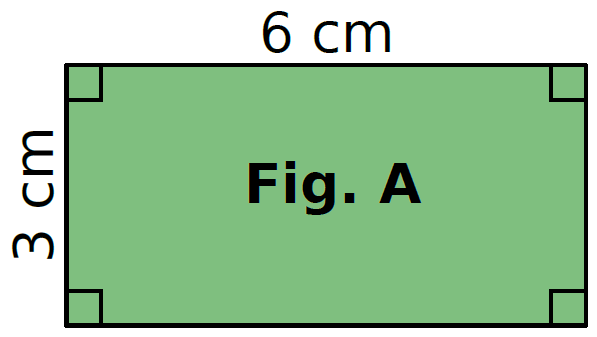 Figure B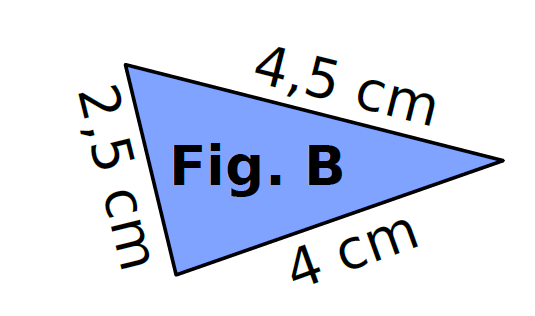 Figure C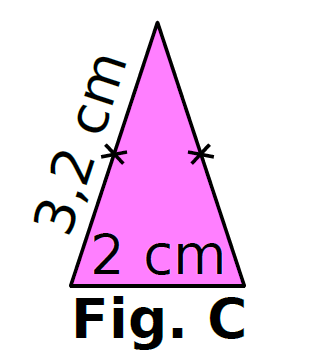 Figure D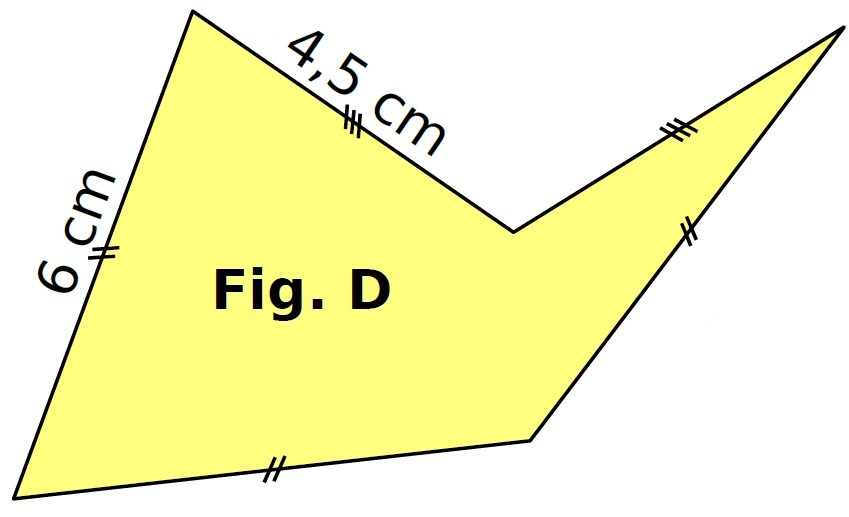 Figure E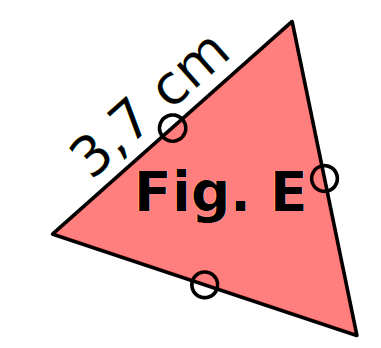 Figure F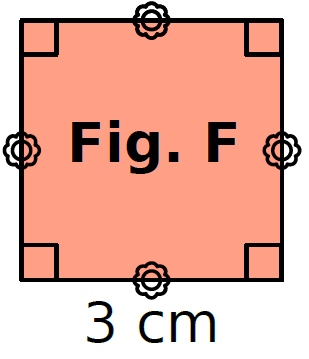 Figure G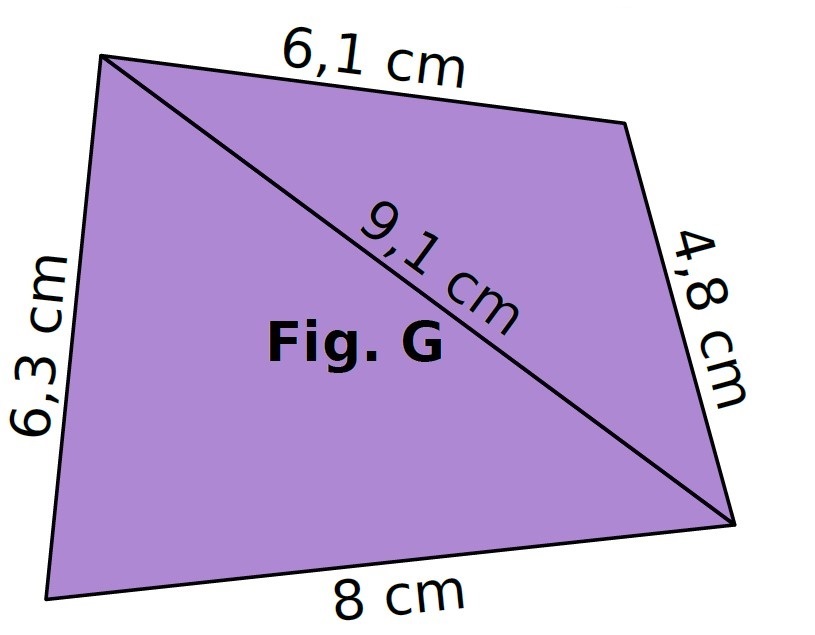 